Lunch Menu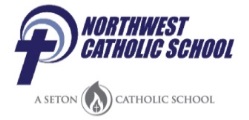 May and June 2017 (All lunches include choice of 1% white, fat free chocolate, or fat free strawberry milk)USDA  is an equal opportunity provider and employer.       Northwest Catholic provides a free lunch to all enrolled students.MondayTuesdayWednesdayThursdayFriday1PancakesSausage Hash brownsStrawberries2Mac & CheeseHot DogBroccoliPears3Pizza DippersMarinara sauceRomaine Blend SaladPeaches4Diced chicken & GravyMashed Potatoes Green beansDinner RollMixed Fruit5Hamburger on BunCheese SliceBaked BeansCarrots, Celery & cucumbersApplesauce8Meatballs & gravyWhole grain riceGlazed CarrotsPineapple tidbits9Chicken Alfredo with a TwistGreen BeansDinner RollMandarin Oranges10NachosLettuce, salsa, & cheese sauceRefried BeansCorngrapes11Chicken TeriyakiStir Fry VeggiesWhole grain ricePears12Chicken ParmesanEgg noodlesRomaine Blend SaladGarlic BreadPeaches15Sloppy Joe  on whole grain bunCornPotato WedgesMixed Fruit16Scalloped potatoes & HamBaked BeansBroccoli, Dinner rollApplesauce17Grilled Ham & CheeseTomato SoupCarrots, Celery, & CucumberPineapple tidbits18Meat loafMashed PotatoesPeas, Dinner RollMandarin Oranges19Chef’s Choice22Beef & gravyWhole grain riceMixed vegetablesPears 23Mini corn dogsBaked BeansBroccoli & CheesePeaches24Baked ChickenMashed PotatoesGlazed carrotsDinner RollStrawberries25Sausage PizzaRomaine Salad Blendgrapes26Taco macaroni and cheeseGreen beansMixed Fruit29No SchoolMemorial Day30Chicken NuggetsWhole grain rice w/gravyCornApplesauce31Chicken FajitasSpanish RiceRefried BeansLettuce & CheesePineapple Tidbits1Shepherd’s PieGreen BeansMandarin oranges2Chef’s Choice5Pizza DippersMarinara SauceRomaine Blend SaladPears6Opened Face Turkey sandwichMashed potatoes & gravyBroccoliPeaches7Chef’s Choice8½ DayNo LunchHave a nice summer9